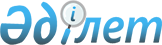 О внесении изменений и дополнения в решение Алгинского районного маслихата от 8 января 2020 года № 341 "Об утверждении бюджета Тамдинского сельского округа на 2020-2022 годы"Решение Алгинского районного маслихата Актюбинской области от 11 сентября 2020 года № 418. Зарегистрировано Департаментом юстиции Актюбинской области 18 сентября 2020 года № 7442
      В соответствии с пунктом 2 статьи 9-1 и статьей 109-1 Бюджетного кодекса Республики Казахстан от 4 декабря 2008 года, статьей 6 Закона Республики Казахстан от 23 января 2001 года "О местном государственном управлении и самоуправлении в Республике Казахстан", Алгинский районный маслихат РЕШИЛ:
      1. Внести в решение Алгинского районного маслихата от 8 января 2020 года № 341 "Об утверждении бюджета Тамдинского сельского округа на 2020-2022 годы" (зарегистрированное в Реестре государственной регистрации нормативных правовых актов № 6712, опубликованное 21 января 2020 года в эталонном контрольном банке нормативных правовых актов Республики Казахстан в электронном виде) следующие изменения и дополнение:
      в пункте 1:
      в подпункте 1):
      доходы цифры – "78 158" заменить цифрами "79 158";
      поступления трансфертов – цифры "73 388" заменить цифрами "74 388";
      в подпункте 2):
      затраты цифры - "81 813,0" заменить цифрами "82 813";
      пункт 3 изложить в следующей новой редакции:
      "3. Принять к сведению и руководству, что с 1 января 2020 года установлено:
      1) минимальный размер заработной платы – 42 500 тенге;
      2) месячный расчетный показатель для исчисления пособий и иных социальных выплат, а также для применения штрафных санкций, налогов и других платежей в соответствии с законодательством Республики Казахстан – 2 651 тенге;
      3) величина прожиточного минимума для исчисления размеров базовых социальных выплат – 31 183 тенге;
      с 1 апреля 2020 года:
      1) месячный расчетный показатель для исчисления пособий и иных социальных выплат, а также для применения штрафных санкций, налогов и других платежей в соответствии с законодательством Республики Казахстан – 2 778 тенге;
      2) величина прожиточного минимума для исчисления размеров базовых социальных выплат – 32 668 тенге.";
      пункт 7 дополнить подпунктом 3) следующего содержания:
      "3) Капитальные расходы подведомственных государственных учреждений и организаций – 1 000 тысяч тенге.".
      2. Приложение 1 указанного решения изложить в новой редакции согласно приложению к настоящему решению.
      3. Государственному учреждению "Аппарат Алгинского районного маслихата" в установленном законодательством порядке обеспечить:
      1) государственную регистрацию настоящего решения в Департаменте юстиции Актюбинской области;
      2) размещение настоящего решения на интернет – ресурсе Алгинского районного маслихата после его официального опубликования.
      4. Настоящее решение вводится в действие с 1 января 2020 года. Бюджет Тамдинского сельского округа на 2020 год
					© 2012. РГП на ПХВ «Институт законодательства и правовой информации Республики Казахстан» Министерства юстиции Республики Казахстан
				
      Председатель сессии Алгинского 
районного маслихата 

Р. Еркусимова

      Секретарь Алгинского 
районного маслихата 

Б. Жумабаев
Приложение к решению Алгинского районного маслихата от 11 сентября 2020 года № 418Приложение 1 к решению Алгинского районного маслихата от 8 января 2020 года № 341
Категория
Категория
Категория
Категория
Сумма 
(тысяч тенге)
Класс
Класс
Класс
Сумма 
(тысяч тенге)
Подкласс
Подкласс
Сумма 
(тысяч тенге)
Наименование
Сумма 
(тысяч тенге)
1
2
3
4
5
I. Доходы
79 158
1
Налоговые поступления
4 705
01
Подоходный налог
284
2
Индивидуальный подоходный налог
284
04
Налоги на собственность
4 421
1
Налоги на имущество
36
3
Земельный налог
218
4
Налог на транспортные средства
4 167
2
Неналоговые поступления
65
01
Доходы от государственной собственности
65
5
Доходы от сдачи в аренду имущества, находящегося в собственности государства
65
4
Поступления трансфертов
74 388
02
Трансферты из вышестоящих органов государственного управления
74 388 
3
Трансферты из районного (города областного значения) бюджета
74 388
Функциональная группа
Функциональная группа
Функциональная группа
Функциональная группа
Функциональная группа
сумма 
(тысяч тенге)
Функциональная подгруппа
Функциональная подгруппа
Функциональная подгруппа
Функциональная подгруппа
сумма 
(тысяч тенге)
Администратор бюджетных программ
Администратор бюджетных программ
Администратор бюджетных программ
сумма 
(тысяч тенге)
Программа
Программа
сумма 
(тысяч тенге)
Наименование
сумма 
(тысяч тенге)
1
2
3
4
5
6
II. Затраты
82 813
01
Государственные услуги общего характера
32 689,4
1
Представительные, исполнительные и другие органы, выполняющие общие функции государственного управления
32 689,4
124
Аппарат акима города районного значения, села, поселка, сельского округа
32 689,4
001
Услуги по обеспечению деятельности акима города районного значения, села, поселка, сельского округа
32 689,4
04
Образование
44 443
1
Дошкольное воспитание и обучение
44 443
124
Аппарат акима города районного значения, села, поселка, сельского округа
44 443
004
Дошкольное воспитание и обучение и организация медицинского обслуживания в организациях дошкольного воспитания и обучения
43 443
032
Капитальные расходы подведомственных государственных учреждений и организаций
1 000
07
Жилищно-коммунальное хозяйство
5 080,4
3
Благоустройство населенных пунктов
5 080,4
124
Аппарат акима города районного значения, села, поселка, сельского округа
5 080,4
008
Освещение улиц в населенных пунктов
2 680,4
009
Обеспечение санитарии населенных пунктов
1 700
011
Благоустройство и озеленение населенных пунктов
700
12
Транспорт и коммуникации
600
1
Автомобильный транспорт
600
124
Города районного значения, села, поселка, сельского округа
600
013
Обеспечение функционирования автомобильных дорог в городах районного значения, селах, поселках, сельских округах
600
15
Трансферты
0,2
1
Трансферты
0,2
124
Города районного значения, села, поселка, сельского округа
0,2
048
Возврат неиспользованных (недоиспользованных) целевых трансфертов
0,2
ІІІ. Чистое бюджетное кредитование
0
IV. Сальдо по операциям с финансовыми активами
0
Приобретение финансовых активов
0
V. Дефицит (профицит)
-3 655
VI. Финансирование дефицита (использование профицита) бюджета)
3 655
 7
Поступления займов
0
01 
Внутренние государственные займы
0
2 
Договоры займа
0
16 
Погашение займов
0
1 
Погашение займов
0
 8
Используемые остатки бюджетных средств
3655
01
Остатки бюджетных средств
3655
1
Свободные остатки бюджетных средств
3655